Edit History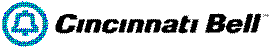 Network Change NoticeCincinnati Bell Telephone LLC d/b/a altafiber network solutionsPublic Notice #:23-00923-00923-009Title:Seven Mile Ohio Copper RetirementSeven Mile Ohio Copper RetirementSeven Mile Ohio Copper RetirementIssue Date:12/07/2023Implementation  Date:03/21/2024Carrier's Name:   Cincinnati Bell Telephone LLC d/b/a/ altafiber network solutionsCincinnati Bell Telephone LLC d/b/a/ altafiber network solutionsCarrier's Address :221 East Fourth Street
Cincinnati, Ohio 45202     221 East Fourth Street
Cincinnati, Ohio 45202     Contact: Mike Wolf
Director Network Planning
221 East Fourth Street
Mail Stop:121-900
Cincinnati, Ohio 45202
(513) 397-1364
mike.wolf@cinbell.com    Mike Wolf
Director Network Planning
221 East Fourth Street
Mail Stop:121-900
Cincinnati, Ohio 45202
(513) 397-1364
mike.wolf@cinbell.com    Network Change Summary:Network Change Summary:Network Change Summary:All copper facilities served by the Seven Mile, Ohio switch will be retired.All copper facilities served by the Seven Mile, Ohio switch will be retired.All copper facilities served by the Seven Mile, Ohio switch will be retired.All copper facilities served by the Seven Mile, Ohio switch will be retired.Description of type of changes planned:Description of type of changes planned:Description of type of changes planned:In conjunction with the retirement of the DMS-10 switch SVMLOHSM located in Seven Mile, Ohio, all copper facilities served by the Seven Mile, Ohio Switch will be retired.In conjunction with the retirement of the DMS-10 switch SVMLOHSM located in Seven Mile, Ohio, all copper facilities served by the Seven Mile, Ohio Switch will be retired.In conjunction with the retirement of the DMS-10 switch SVMLOHSM located in Seven Mile, Ohio, all copper facilities served by the Seven Mile, Ohio Switch will be retired.In conjunction with the retirement of the DMS-10 switch SVMLOHSM located in Seven Mile, Ohio, all copper facilities served by the Seven Mile, Ohio Switch will be retired.Description of Reasonably Foreseeable Impact of the Planned Changes:Description of Reasonably Foreseeable Impact of the Planned Changes:Description of Reasonably Foreseeable Impact of the Planned Changes:After retirement of the copper facilities, CBT will (1) no longer offer services over the copper facilities; and (2) cease maintaining copper facilities. All services previously provisioned over copper facilities to affected customers will continue over fiber facilities. CBT has engaged the interconnected telephone exchange provider’s engineering group in discussions regarding the retirement of the copper at the addresses below. There are approximately 160 CBT customers in the addresses affected by switch retirement. CBT is actively working to move these customers to fiber facilities, thus there should be no impact of a due date of over 90 days.After retirement of the copper facilities, CBT will (1) no longer offer services over the copper facilities; and (2) cease maintaining copper facilities. All services previously provisioned over copper facilities to affected customers will continue over fiber facilities. CBT has engaged the interconnected telephone exchange provider’s engineering group in discussions regarding the retirement of the copper at the addresses below. There are approximately 160 CBT customers in the addresses affected by switch retirement. CBT is actively working to move these customers to fiber facilities, thus there should be no impact of a due date of over 90 days.After retirement of the copper facilities, CBT will (1) no longer offer services over the copper facilities; and (2) cease maintaining copper facilities. All services previously provisioned over copper facilities to affected customers will continue over fiber facilities. CBT has engaged the interconnected telephone exchange provider’s engineering group in discussions regarding the retirement of the copper at the addresses below. There are approximately 160 CBT customers in the addresses affected by switch retirement. CBT is actively working to move these customers to fiber facilities, thus there should be no impact of a due date of over 90 days.After retirement of the copper facilities, CBT will (1) no longer offer services over the copper facilities; and (2) cease maintaining copper facilities. All services previously provisioned over copper facilities to affected customers will continue over fiber facilities. CBT has engaged the interconnected telephone exchange provider’s engineering group in discussions regarding the retirement of the copper at the addresses below. There are approximately 160 CBT customers in the addresses affected by switch retirement. CBT is actively working to move these customers to fiber facilities, thus there should be no impact of a due date of over 90 days.Description of any changes in prices, terms, or conditions that will accompany the planned change(s):Description of any changes in prices, terms, or conditions that will accompany the planned change(s):Description of any changes in prices, terms, or conditions that will accompany the planned change(s):NoneNoneNoneNoneLocation of ChangeCLLICityStateSVMLOHSMSeven MileOhioCincinnati Bell Telephone LLC d/b/a altafiber network solutions
221 East Fourth Street
Cincinnati, OH 45202Notice Authored by:Julie RiessNotice Issue Date:12/07/2023Modification Date & TimeModified by